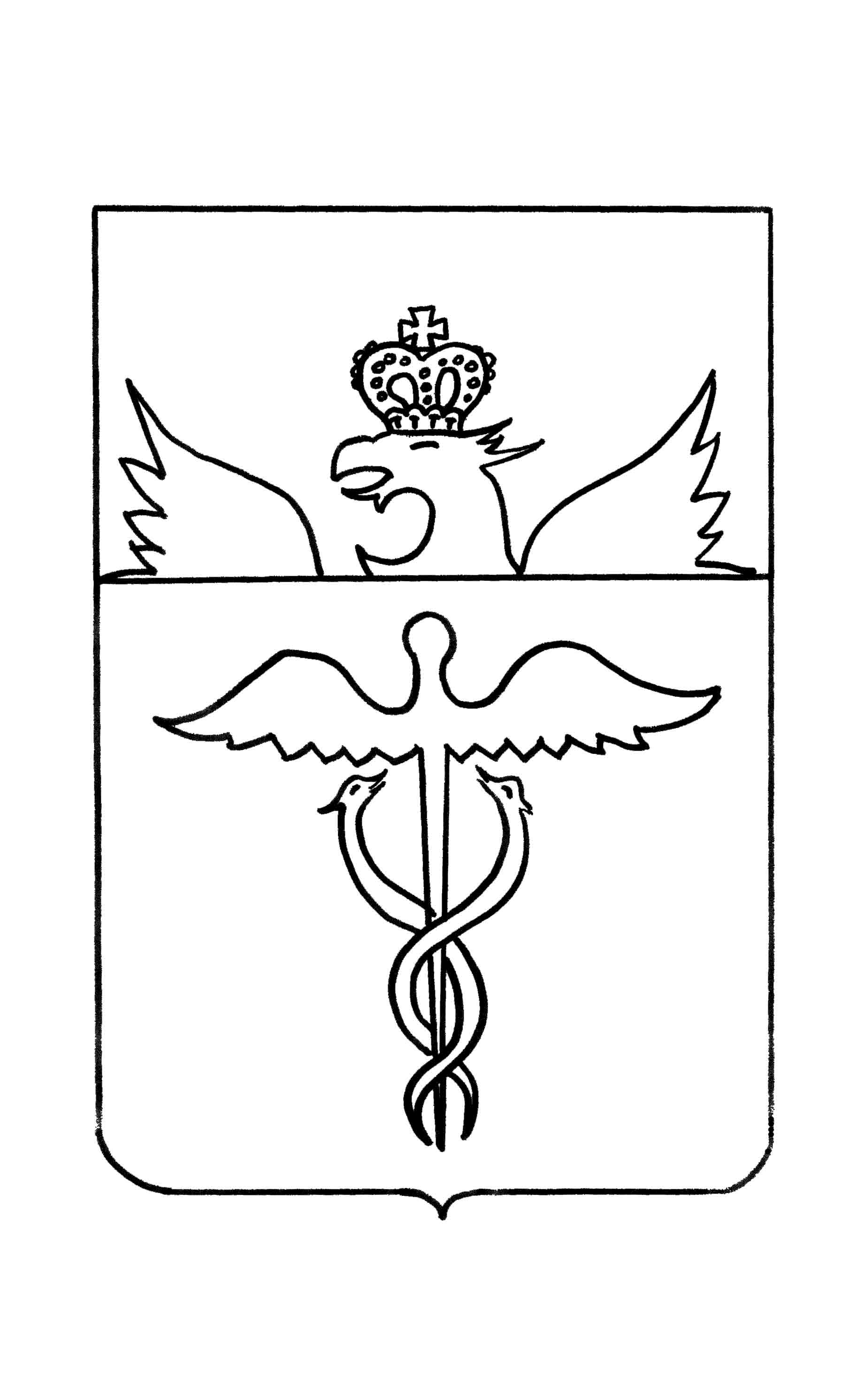 Совет народных депутатовВасильевского сельского поселенияБутурлиновского муниципального района Воронежской областиРЕШЕНИЕот  28 февраля 2020 г.       № 200 с. ВасильевкаО внесении изменений в Положение о бюджетном процессе в Васильевском сельском поселении Бутурлиновского муниципального района Воронежской области, утвержденное решением Совета народных депутатов  Васильевского сельского поселения от 28.08.2015г. № 207В соответствии  со ст. 31 Бюджетного Кодекса Российской Федерации, ст. 52 Федерального закона от 06.10.2003 г. № 131-ФЗ «Об общих принципах организации местного самоуправления в Российской Федерации»,законом Воронежской области от 10.10.2008 г.  № 81-ОЗ«О  бюджетном процессе в Воронежской области», рассмотрев протест прокуратуры от 21.01.2020 г. № 2-1-2020/250, Совет народных депутатов Васильевского сельского поселения Бутурлиновского муниципального района Р Е Ш И Л :1. Внести в Положение о бюджетном процессе в Васильевского сельском поселении Бутурлиновского муниципального района Воронежской области, утвержденное решением Совета народных депутатов Васильевского сельского поселения от 28.08.2015 г. № 207, следующие   изменения:1.1. В статье 37 «Сведения, необходимые для составления проекта бюджета Васильевского сельского поселения» пятый абзац изложить в следующей редакции: «- бюджетном прогнозе (проекте бюджетного прогноза, проекте изменений бюджетного прогноза) на долгосрочной период Васильевского сельского поселения;»1.2.  Статью 26 «Осуществление муниципальных заимствований» изложить в следующей редакции:26. Муниципальные заимствования Васильевского сельского поселения:26.1. Муниципальные заимствования Васильевского сельского поселения осуществляются в соответствии с положениями статьи 103 Бюджетного кодекса Российской Федерации.26. 2. Под муниципальными заимствованиями понимается привлечение от имени Васильевского сельского поселения заемных средств в местный бюджет путем размещения муниципальных ценных бумаг и в форме кредитов, по которым возникают долговые обязательства Васильевского сельского поселения как заемщика. 26.3. Муниципальные внутренние заимствования Васильевского сельского поселения осуществляются в целях финансирования дефицита местного бюджета, а также погашения долговых обязательств Васильевского сельского поселения, пополнения в течение финансового года остатков средств на счетах бюджета Васильевского сельского поселения. 26.4. Муниципальные внешние заимствования Васильевского сельского поселения осуществляются в соответствии с положениями Бюджетного кодекса Российской Федерации в целях финансирования дефицита местного бюджета, а также погашения муниципальных долговых обязательств Васильевского сельского поселения, выраженных в иностранной валюте. 26.5. Право осуществления муниципальных внутренних и внешних заимствований Васильевского сельского поселения от имени Васильевского сельского поселения в соответствии с Бюджетным кодексом Российской Федерации, Уставом Васильевского сельского поселения и настоящим решением Совета народных депутатов принадлежит администрации Васильевского сельского поселения. 26.6. Предельный объем заимствований Васильевского сельского поселения в текущем финансовом году определяется с учетом положений статей 103, 104, 106 Бюджетного кодекса Российской Федерации.»;1.3. Статью 27 «Предельный объем муниципального долга» изложить в следующей редакции:«27. Верхние пределы муниципального внутреннего и внешнего долга Васильевского сельского поселения. Верхние пределы муниципального внутреннего долга Васильевского сельского поселения, муниципального внешнего долга Васильевского сельского поселения (при наличии обязательств в иностранной валюте) по состоянию на 1 января года, следующего за очередным финансовым годом и каждым годом планового периода, с указанием в том числе верхнего предела по муниципальным гарантиям Васильевского сельского поселения в валюте Российской Федерации, по муниципальным гарантиям Васильевского сельского поселения в иностранной валюте (при наличии обязательств по муниципальным гарантиям Васильевского сельского поселения) устанавливаются решением совета народных депутатов Васильевского сельского поселения о местном бюджете в соответствии с положениями статьи 107 БК РФ.»1.4. Часть 28.1. статьи 28  «Программа муниципальных заимствований» изложить в следующей редакции:«28.1. Программа муниципальных внутренних заимствований Васильевского сельского поселения на очередной финансовый год и плановый период представляет собой перечень муниципальных внутренних заимствований Васильевского сельского поселения по видам соответствующих долговых обязательств, осуществляемых и (или) погашаемых в очередном финансовом году и плановом периоде. Программа муниципальных внутренних заимствований Васильевского сельского поселения на очередной финансовый год и плановый период разрабатывается в соответствии со статьей 110.1 Бюджетного кодекса Российской Федерации и является приложением к решению Совета народных депутатов о местном бюджете.».1.5. Статью 30 «Превышение предельного объема муниципального долга и предельных объемов расходов на обслуживание муниципального долга» признать утратившей силу.1.6. Статью 32 «Порядок и условия предоставления муниципальных гарантий Васильевского сельского поселения» изложить в следующей редакции:«32. Порядок, условия предоставления и исполнения муниципальных гарантий Васильевского сельского поселения осуществляются в соответствии с положениями статей 115, 115.1, - 115.2,115.3, 117 Бюджетного кодекса Российской Федерации и законами Воронежской области.»2. Опубликовать настоящее решение в Вестнике муниципальных правовых актов Васильевского сельского поселения Бутурлиновского муниципального района3. Настоящее решение вступает в силу с момента опубликования.Глава Васильевского сельского поселения                               Т.А. Котелевская